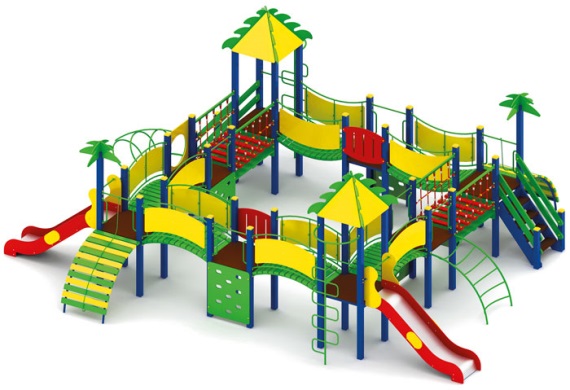 Игровой комплекс 0975 «Джунгли»Размеры не менее: высота - 3700 мм, длина - 10400 мм, ширина - 8640 мм.Изделие предназначено для детей дошкольного и  школьного возраста и служит для тренировки вестибулярного аппарата, лазания, ловкости, гибкости, координации движения.Комплекс состоит из восьми площадок:- первая площадка, с крышей, размеры не менее: высота – 3700 мм., ширина – 1000 мм., длина – 1000 мм. Крыша четырехскатная, должна быть изготовлена из влагостойкой фанеры, толщиной не менее 9 мм. Высота настила площадки над уровнем земли составляет не менее 1200 мм., и не более 1300 мм.первая площадка имеет два входа: первый выполнен в виде лестницы, которая должна быть изготовлена из: стойки вертикальные – клееный брус, сечением не менее 100*100 мм., основание – из калиброванного пиломатериала, толщиной не менее 40 мм., перила – из калиброванного пиломатериала, толщиной не менее 40 мм. Количество ступенек – не менее четырех. Торцевые части вертикального столба должны быть закрыты пластмассовыми накладками. Ступеньки должны быть изготовлены методом склейки калиброванного пиломатериала и влагостойкой нескользящей фанеры. Лестница должна быть оборудована подпятником. Подпятник должен быть изготовлен из металлической профильной трубы, сечением не менее 50*25 мм., а также стали листовой, толщиной не менее 3 мм. Второй в виде вертикального подъема,  имеет размеры не менее: длина – 934 мм., ширина – 538 мм., высота – 2715 мм., изготовленный: вертикальное основание из металлической трубы, диаметром не менее 33,5 мм.,  полукольца – 26,8 мм. - вторая площадка,  размеры не менее: высота – 2150 мм., ширина – 1000 мм., длина – 1000 мм. Высота настила площадки над уровнем земли составляет не менее 1200 мм., и не более 1300 мм. Площадка должна иметь: скалодром, размеры не менее: ширина – 950 мм., высота – 1130 мм., должен быть изготовлен из влагостойкой фанеры, толщиной не менее 18 мм., с отверстиями для ног. Лаз металлической с кольцами не менее трех колец,  должен иметь  размеры не менее: длина – 1410 мм., высота –2000 мм., ширина – 745 мм. Изготовлен из металлической трубы, диаметром не менее 33,5 мм. – основание, и не менее 21,3 мм. – кольца. Первая и вторая площадка соединены, при помощи канатного подвесного моста, имеет размеры не менее: длина – 1500 мм., ширина – 1000 мм., высота – 840 мм., оборудованного подстраховывающим сплошным деревянным мостом. Подвесной мост изготовлен из:  сетка из пропиленового каната диаметром не менее 16 мм., полипропиленовым сердечником, перекрестия канатов зафиксированы пластиковыми соединительными элементами цилиндрической формы, крепежные элементы пропиленовой сетки представляют собой петлю с коушем, обжатую алюминиевой втулкой. Канат должен быть предназначен для детских игровых площадок, сплетен из 6-ти прядей. Каждая прядь состоит из металлической сердцевины (канатная оцинкованная проволока) с обкаткой мультифиламентным полипропиленом, стабилизированным против ультрафиолетового излучения. Перекладины подвесного моста должны быть изготовлены из калиброванного пиломатериала, толщиной не менее 40 мм., и березовой влагостойкой фанеры, толщиной не менее 18 мм., склеенных между собой. Пол страховочного мостика выполнен из калиброванного пиломатериала толщиной не менее 30 мм.-третья площадка,  размеры не менее: высота – 2150 мм., ширина – 1000 мм., длина – 1000 мм. Высота настила площадки над уровнем земли составляет не менее 1200 мм., и не более 1300 мм. Площадка должна иметь горку, лаз с деревянными поперечинами. Горка иметь габаритные размеры не менее: длина – 2240 мм., высота – 1990 мм., ширина – 695 мм. Стартовый участок горки находится на высоте не менее 1200 мм., и не более 1250 мм., от уровня земли. Скат горки выполнен из цельного листа нержавеющей стали, толщиной не менее 1,5 мм., оснащен бортами из березовой влагостойкой фанеры, высотой не менее 170 мм., от ската до верхней части борта,  и толщиной не менее 18 мм. Также горка имеет защитную перекладину, изготовленную из металлической трубы, диаметром не менее 26,8 мм., которую устанавливают на высоте не менее 600 мм., и не более 900 мм от уровня пола стартового участка горки. В комплекте с горкой должен идти подпятник, для крепления горки в грунт, изготовленный из профильной трубы, сечением не менее 30*30 мм. Основание горки должно быть изготовлено из профильной трубы, сечением не менее 50*25 мм. Радиус изгиба окончания горки должен быть больше или равен 50 мм. Средний угол наклона участка скольжения не должен превышать 40°. Высота конечного участка горки над поверхностью грунта должна быть не более 200 мм.Лаз с деревянными поперечинами, который имеет размеры не менее: длина – 1315 мм., высота – 1200 мм., ширина – 1000 мм. Изготовлен из металлической профильной трубы сечением не менее 30*30 мм. – основание, поперечины изготовлены калиброванного пиломатериала хвойных пород,  толщиной не менее 40 мм. Подъем должен быть оборудован веревкой.- четвертая площадка,  размеры не менее: высота – 2150 мм., ширина – 1000 мм., длина – 1000 мм. Высота настила площадки над уровнем земли составляет не менее 1200 мм., и не более 1300 мм. Площадка должна иметь: скалодром, размеры не менее: ширина – 950 мм., высота – 1130 мм., должен быть изготовлен из влагостойкой фанеры, толщиной не менее 18 мм., с отверстиями для ног. Ограждение площадки должно быть изготовлено из влагостойкой фанеры, толщиной не менее 18 мм, иметь размеры не менее: длина 950 мм., высота 720 мм.-пятая площадка, с крышей, размеры не менее: высота – 3700 мм., ширина – 1000 мм., длина – 1000 мм. Крыша четырехскатная, должна быть изготовлена из влагостойкой фанеры, толщиной не менее 9 мм. Высота настила площадки над уровнем земли составляет не менее 1200 мм., и не более 1300 мм. Площадка должна иметь вертикального подъема и горку.Вертикального подъема,  имеет размеры не менее: длина – 934 мм., ширина – 538 мм., высота – 2715 мм., изготовленный: вертикальное основание из металлической трубы, диаметром не менее 33,5 мм.,  полукольца – 26,8 мм. Горка должна иметь габаритные размеры не менее: длина – 2240 мм., высота – 1990 мм., ширина – 695 мм. Стартовый участок горки находится на высоте не менее 1200 мм., и не более 1250 мм., от уровня земли. Скат горки выполнен из цельного листа нержавеющей стали, толщиной не менее 1,5 мм., оснащен бортами из березовой влагостойкой фанеры, высотой не менее 170 мм., от ската до верхней части борта,  и толщиной не менее 18 мм. Также горка имеет защитную перекладину, изготовленную из металлической трубы, диаметром не менее 26,8 мм., которую устанавливают на высоте не менее 600 мм., и не более 900 мм от уровня пола стартового участка горки. В комплекте с горкой должен идти подпятник, для крепления горки в грунт, изготовленный из профильной трубы, сечением не менее 30*30 мм. Основание горки должно быть изготовлено из профильной трубы, сечением не менее 50*25 мм. Радиус изгиба окончания горки должен быть больше или равен 50 мм. Средний угол наклона участка скольжения не должен превышать 40°. Высота конечного участка горки над поверхностью грунта должна быть не более 200 мм.-шестая площадка, размеры не менее: высота – 2150 мм., ширина – 1000 мм., длина – 1000 мм. Высота настила площадки над уровнем земли составляет не менее 1200 мм., и не более 1300 мм. Площадка должна иметь: скалодром, размеры не менее: ширина – 950 мм., высота – 1130 мм., должен быть изготовлен из влагостойкой фанеры, толщиной не менее 18 мм., с отверстиями для ног. Лаз металлической, имеет размеры не менее: длина – 1310 мм., высота – 1220 мм., ширина – 930 мм. Изготовлен из металлической трубы, диаметром не менее 33,5 мм. – основание, и не менее 26,8 мм. – поперечины.Вторая, третья, четвертая, пятая, шестая площадка соединены выпуклым, который должен иметь размеры не менее: длина – 1500 мм., ширина – 1000 мм.,  высота – 1080 мм., изготовлен из металлической профильной трубы сечением не менее 30*30 мм. – основание, пол перехода изготовлен из калиброванного пиломатериала хвойных пород, толщиной не менее 40 мм., влажность пиломатериала не более 12 %. Перила перехода должны быть изготовлены из металлической трубы, диаметром не менее 26,8 мм., ограждение, не менее двух, должно быть  изготовлено из влагостойкой фанеры, толщиной не менее 9 мм. Крепление для ограждения должно быть изготовлено из металлической профильной трубы, сечением не менее 15*15 мм., для придания жесткости конструкции.-седьмая площадка, размеры не менее: высота – 2150 мм., ширина – 1000 мм., длина – 1000 мм. Высота настила площадки над уровнем земли составляет не менее 1200 мм., и не более 1300 мм.седьмая площадка имеет два входа: первый выполнен в виде лестницы, которая должна быть изготовлена из: стойки вертикальные – клееный брус, сечением не менее 100*100 мм., основание – из калиброванного пиломатериала, толщиной не менее 40 мм., перила – из калиброванного пиломатериала, толщиной не менее 40 мм. Количество ступенек – не менее четырех. Торцевые части вертикального столба должны быть закрыты пластмассовыми накладками. Ступеньки должны быть изготовлены методом склейки калиброванного пиломатериала и влагостойкой нескользящей фанеры. Лестница должна быть оборудована подпятником. Подпятник должен быть изготовлен из металлической профильной трубы, сечением не менее 50*25 мм., а также стали листовой, толщиной не менее 3 мм. Второй в виде лаза с деревянными поперечинами, который имеет размеры не менее: длина – 1315 мм., высота – 1200 мм., ширина – 1000 мм. Изготовлен из металлической профильной трубы сечением не менее 30*30 мм. – основание, поперечины изготовлены калиброванного пиломатериала хвойных пород,  толщиной не менее 40 мм. Подъем должен быть оборудован веревкой.Шестая и седьмая площадка соединены, при помощи канатного подвесного моста, имеет размеры не менее: длина – 1500 мм., ширина – 1000 мм., высота – 840 мм., оборудованного подстраховывающим сплошным деревянным мостом. Подвесной мост изготовлен из:  сетка из пропиленового каната диаметром не менее 16 мм., полипропиленовым сердечником, перекрестия канатов зафиксированы пластиковыми соединительными элементами цилиндрической формы, крепежные элементы пропиленовой сетки представляют собой петлю с коушем, обжатую алюминиевой втулкой. Канат должен быть предназначен для детских игровых площадок, сплетен из 6-ти прядей. Каждая прядь состоит из металлической сердцевины (канатная оцинкованная проволока) с обкаткой мультифиламентным полипропиленом, стабилизированным против ультрафиолетового излучения. Перекладины подвесного моста должны быть изготовлены из калиброванного пиломатериала, толщиной не менее 40 мм., и березовой влагостойкой фанеры, толщиной не менее 18 мм., склеенных между собой. Пол страховочного мостика выполнен из калиброванного пиломатериала толщиной не менее 30 мм.- восьмая площадка размеры не менее: высота – 2150 мм., ширина – 1000 мм., длина – 1000 мм. Высота настила площадки над уровнем земли составляет не менее 1200 мм., и не более 1300 мм. Площадка должна иметь: скалодром, размеры не менее: ширина – 950 мм., высота – 1130 мм., должен быть изготовлен из влагостойкой фанеры, толщиной не менее 18 мм., с отверстиями для ног. Ограждение площадки должно быть изготовлено из влагостойкой фанеры, толщиной не менее 18 мм, иметь размеры не менее: длина 950 мм., высота 720 мм.Первая, восьмая и седьмая площадка соединены вогнутым, который должен иметь размеры не менее: длина – 1500 мм., ширина – 1000 мм., высота – 1080 мм., изготовлен из металлической профильной трубы сечением не менее 30*30 мм. – основание, пол перехода изготовлен из калиброванного пиломатериала хвойных пород, толщиной не менее 40 мм., влажность пиломатериала не более 12 %. Перила перехода должны быть изготовлены из металлической трубы, диаметром не менее 26,8 мм., ограждение, не менее двух, должно быть  изготовлено из влагостойкой фанеры, толщиной не менее 9 мм. Крепление для ограждения должно быть изготовлено из металлической профильной трубы, сечением не менее 15*15 мм., для придания жесткости конструкции.Пол площадок должен быть изготовлен из ламинированной нескользящей фанеры, толщиной не менее 18 мм. Используемая фанера должна являться водостойкой фанерой марки ФСФ, из лиственных пород. При изготовлении несущих конструкций (столбов) должна быть использована технология склейки под прессом нескольких слоев древесины.Деревянные детали должны быть тщательно отшлифованы, кромки закруглены и окрашены яркими двухкомпонентными красками,  стойкими к  сложным погодным условиям, истиранию, действию ультрафиолета и специально предназначенными для применения на детских площадках, крепеж оцинкован. Металлические элементы окрашены яркими порошковыми красками с предварительной  антикоррозийной обработкой. Выступающие гайки и болтовые соединения должны закрываться пластиковыми заглушками.Обязательно наличие закладных деталей для монтажа, изготовленные из: труба металлическая диаметром не менее 48 мм., сталь листовая, толщиной не менее 3 мм.